Dessine la jonque, écris puis colorie les voiles.Dessine la jonque, écris puis colorie les voiles.PRENOM :Découverte du monde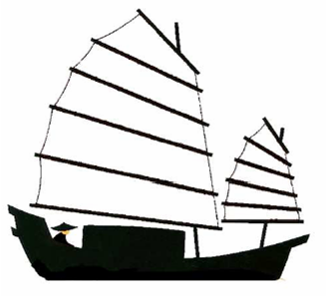 UNE  JONQUE  EST  UN  VOILIER.Une jonque est un voilier.PRENOM :Découverte du mondeUNE  JONQUE  EST  UN  VOILIER.Une jonque est un voilier.